ANABİLİM DALI BAŞKANLIĞI’NATarih:   /  /      Öğrenci İmzası:Danışmanlığını yürüttüğüm yukarıda bilgileri yer alan öğrencimin aşağıda belirtilen konuda tez çalışmasını tamamlamak üzere tez önerisi ekte sunulmuştur. Gereğini arz olunur. 	Danışman	 *Tez Konusunun Türkçe ve İngilizcesi yazılması zorunludur. 						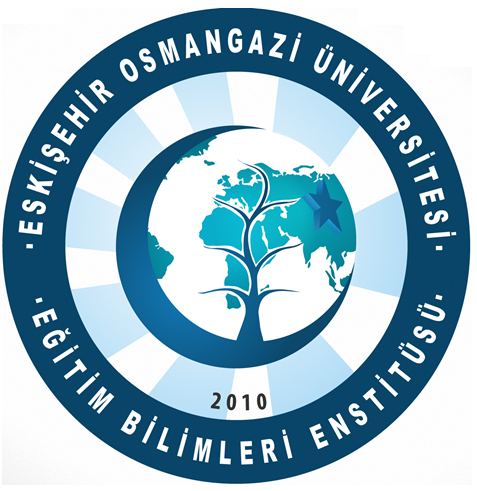 YÜKSEK LİSANSTEZ ÖNERİSİ BİLDİRİM FORMUT.C.ESKİŞEHİR OSMANGAZİ ÜNİVERSİTESİEĞİTİM BİLİMLERİ ENSTİTÜSÜÖğrenci Bilgileri Öğrenci Bilgileri Öğrenci No	:Adı Soyadı	:Anabilim Dalı	:Program Adı	:Program Türü 	:Tezli Yüksek Lisans					Belirlenen Tez Konusu/Başlığı					Belirlenen Tez Konusu/BaşlığıTez Konusu * 	:(Türkçe)Tez Konusu *	:(İngilizce)Bu tez çalışması için etik kurul izni gerekli mi? EVET              HAYIRBu tez çalışması için etik kurul izni gerekli mi? EVET              HAYIREklerEkler1. Tez Önerisi1. Tez Önerisi